TEMAT: GŁOS W RÓŻNYCH BARWACHhttps://epodreczniki.pl/a/jaki-to-glos---zagadki-i-zabawy-wokalne/DhPkQnIzU1. Zapisz w dymkach nazwy głosów ludzkich. Uporządkuj je od najwyżej do najniżej brzmiącego.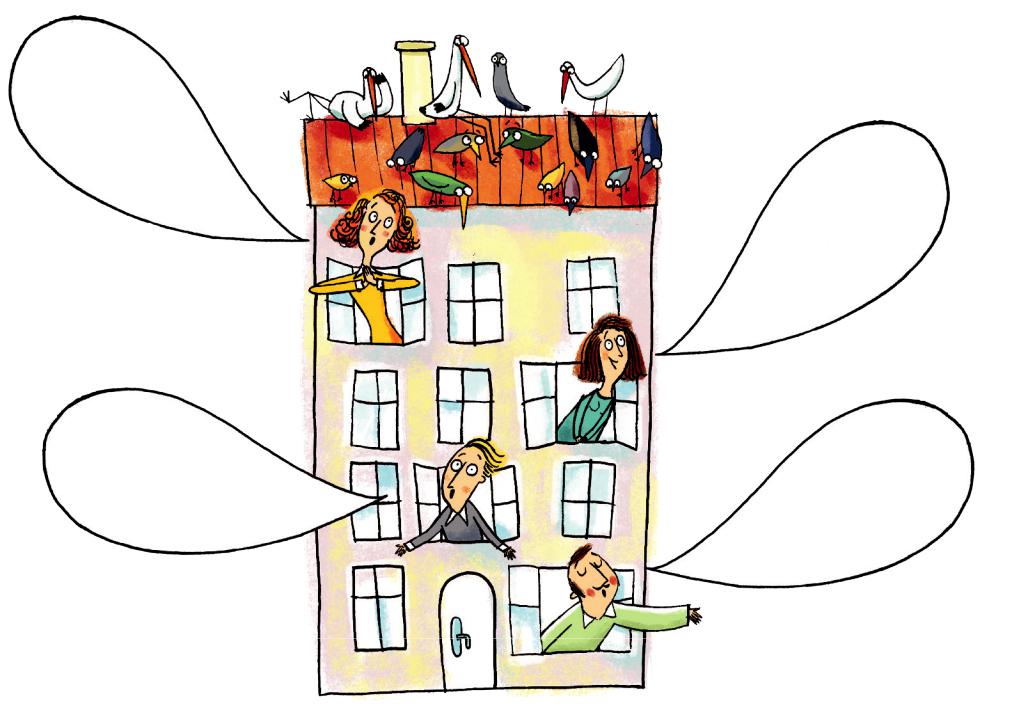 Rys. Daniel de Latour2. Pokoloruj odpowiednie bryły, na których zapisane jest imię i nazwisko polskiego kompozytora– twórcy oper i pieśni.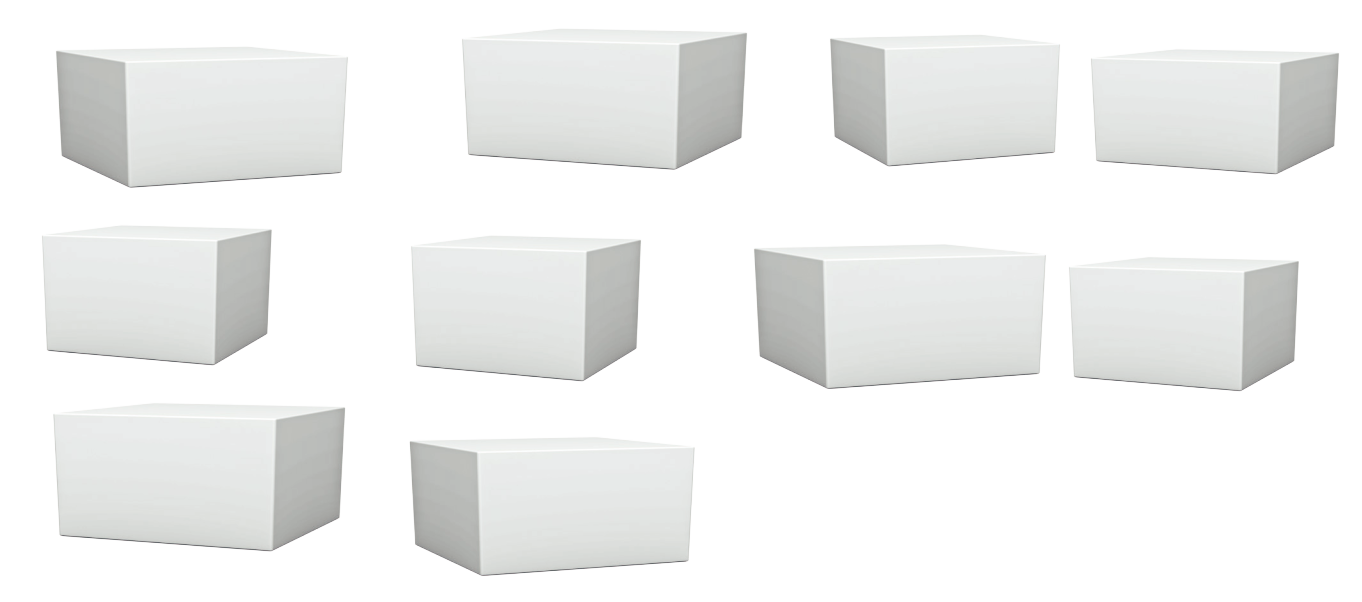 Mieczysław	Kowalski	Stanisław	MoniuszkoKlimuszkoKarolOgińskiSanguszkoStefanSanguszkoStefan